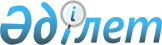 Қаратөбе ауданы бойынша 2016 жылға арналған қоғамдық жұмыстарды ұйымдастыру және қаржыландыру туралы
					
			Күшін жойған
			
			
		
					Батыс Қазақстан облысы Қаратөбе ауданы әкімдігінің 2016 жылғы 25 қаңтардағы № 11 қаулысы. Батыс Қазақстан облысының Әділет департаментінде 2016 жылғы 12 ақпанда № 4259 болып тіркелді. Күші жойылды - Батыс Қазақстан облысы Қаратөбе ауданы әкімдігінің 2016 жылғы 11 қарашадағы № 179 қаулысымен      Ескерту. Күші жойылды - Батыс Қазақстан облысы Қаратөбе ауданы әкімдігінің 11.11.2016 № 179 қаулысымен (алғашқы ресми жарияланған күнінен кейін күнтізбелік он күн өткен соң қолданысқа енгізіледі).

      РҚАО-ның ескертпесі.

      Құжаттың мәтінінде түпнұсқаның пунктуациясы мен орфографиясы сақталған.

      Қазақстан Республикасының 2001 жылғы 23 қаңтардағы "Қазақстан Республикасындағы жергілікті мемлекеттік басқару және өзін-өзі басқару туралы" Заңын, Қазақстан Республикасының 2001 жылғы 23 қаңтардағы "Халықты жұмыспен қамту туралы" Заңын, Қазақстан Республикасы Үкіметінің 2001 жылғы 19 маусымдағы "Халықты жұмыспен қамту туралы" Қазақстан Республикасы 2001 жылғы 23 қаңтардағы Заңын іске асыру жөніндегі шаралар туралы" № 836 қаулысын басшылыққа алып және жұмыс берушілердің өтінімдерін ескере отырып, аудан әкімдігі ҚАУЛЫ ЕТЕДІ:

      1. Қаратөбе ауданы бойынша 2016 жылға арналған қоғамдық жұмыстар жұмыссыздарға әдейі арналған уақытша жұмыс орындарын ашу жолымен ұйымдастырылсын.

      2. Қоса беріліп отырған Қаратөбе ауданы бойынша 2016 жылға арналған қоғамдық жұмыстар жүргізілетін ұйымдардың тізбесі, қоғамдық жұмыстардың түрлері, көлемі мен нақты жағдайлары, қатысушылардың еңбегіне төленетін ақының мөлшері және оларды қаржыландыру көздері бекітілсін және қоғамдық жұмыстарға сұраныс пен ұсыныс айқындалсын.

      3. Қаратөбе ауданы әкімдігінің 2015 жылғы 15 қаңтардағы № 9 "Қаратөбе ауданы бойынша 2015 жылға арналған қоғамдық жұмыстарды ұйымдастыру және қаржыландыру туралы" (Нормативтік құқықтық актілерді мемлекеттік тіркеу тізілімінде № 3804 тіркелген, 2015 жылғы 13 ақпандағы "Қаратөбе өңірі" газетінде жарияланған) және Қаратөбе ауданы әкімдігінің 2015 жылғы 6 наурыздағы № 47 "Қаратөбе ауданы бойынша 2015 жылға арналған қоғамдық жұмыстарды ұйымдастыру және қаржыландыру туралы" № 9 қаулысына өзгеріс енгізу туралы" (Нормативтік құқықтық актілерді мемлекеттік тіркеу тізілімінде № 3868 тіркелген, 2015 жылғы 10 сәуірдегі "Қаратөбе өңірі" газетінде жарияланған) қаулыларының күші жойылды деп танылсын.

      4. Аудан әкімі аппаратының басшысы (К.Суйеугалиев) осы қаулының әділет органдарында мемлекеттік тіркелуін, "Әділет" ақпараттық-құқықтық жүйесінде және бұқаралық ақпарат құралдарында оның ресми жариялануын қамтамасыз етсін.

      5. Осы қаулының орындалуын бақылау аудан әкімінің орынбасары С.Өмірзақовқа жүктелсін.

      6. Осы қаулы алғаш ресми жарияланған күнінен кейін күнтізбелік он күн өткен соң қолданысқа енгізіледі.

 Қаратөбе ауданы бойынша 2016 жылға арналған қоғамдық жұмыстар жүргізілетін ұйымдардың тізбесі, қоғамдық жұмыстардың түрлері, көлемі мен нақты жағдайлары, қатысушылардың еңбегіне төленетін ақының мөлшері және оларды қаржыландыру көздері және қоғамдық жұмыстарға айқындалған сұраныс пен ұсыныс
					© 2012. Қазақстан Республикасы Әділет министрлігінің «Қазақстан Республикасының Заңнама және құқықтық ақпарат институты» ШЖҚ РМК
				
      Аудан әкімі

А.Шахаров
2016 жылғы 25 қаңтардағы № 11
Қаратөбе ауданы әкімдігінің
қаулысымен бекітілген№

Қоғамдық жұмыстар жүргізілетін ұйымдардың тізбесі

Қоғамдық жұмыстардың түрлері

Қоғамдық жұмыстардың көлемі

Қоғамдық жұмыстардың нақты жағдайлары

Қатысушылардың еңбегіне төленетін ақының мөлшері

Қаржыландыру көздері

Қоғамдық жұмыстарға сұраныс (айына)

Қоғамдық жұмыстарға ұсыныс (айына)

1

2

3

4

5

6

7

8

9

1

"Қаратөбе селолық округі әкімінің аппараты" мемлекеттік мекемесі

Аумақты жинауға көмек көрсету

5000 шаршы метрден кем емес

Қазақстан Республикасының еңбек заңнамасымен ескерілген шектеулерді есепке алып, аптасына 40 сағаттан артық емес, екі демалыс күнімен, бір сағаттан кем емес тынығуға және тамақтануға арналған үзіліспен

Еңбек шартының негізінде, "2016-2018 жылдарға арналған республикалық бюджет туралы" Қазақстан Республикасының қолданыстағы Заңымен белгіленген ең төменгі жалақы мөлшерінен кем емес

Бюджет қаражаты және жұмыс берушілердің өтінімі бойынша солардың қаражаты есебінен 

100

100

1

"Қаратөбе селолық округі әкімінің аппараты" мемлекеттік мекемесі

Абаттандыруға көмек көрсету

1000 шаршы метрден кем емес

Қазақстан Республикасының еңбек заңнамасымен ескерілген шектеулерді есепке алып, аптасына 40 сағаттан артық емес, екі демалыс күнімен, бір сағаттан кем емес тынығуға және тамақтануға арналған үзіліспен

Еңбек шартының негізінде, "2016-2018 жылдарға арналған республикалық бюджет туралы" Қазақстан Республикасының қолданыстағы Заңымен белгіленген ең төменгі жалақы мөлшерінен кем емес

Бюджет қаражаты және жұмыс берушілердің өтінімі бойынша солардың қаражаты есебінен 

100

100

2

"Жусандой селолық округі әкімінің аппараты" мемлекеттік мекемесі

Аумақты жинауға көмек көрсету

2000 шаршы метрден кем емес

Қазақстан Республикасының еңбек заңнамасымен ескерілген шектеулерді есепке алып, аптасына 40 сағаттан артық емес, екі демалыс күнімен, бір сағаттан кем емес тынығуға және тамақтануға арналған үзіліспен

Еңбек шартының негізінде, "2016-2018 жылдарға арналған республикалық бюджет туралы" Қазақстан Республикасының қолданыстағы Заңымен белгіленген ең төменгі жалақы мөлшерінен кем емес

Бюджет қаражаты және жұмыс берушілердің өтінімі бойынша солардың қаражаты есебінен

40

40

2

"Жусандой селолық округі әкімінің аппараты" мемлекеттік мекемесі

Абаттандыруға көмек көрсету

500 шаршы метрден кем емес

Қазақстан Республикасының еңбек заңнамасымен ескерілген шектеулерді есепке алып, аптасына 40 сағаттан артық емес, екі демалыс күнімен, бір сағаттан кем емес тынығуға және тамақтануға арналған үзіліспен

Еңбек шартының негізінде, "2016-2018 жылдарға арналған республикалық бюджет туралы" Қазақстан Республикасының қолданыстағы Заңымен белгіленген ең төменгі жалақы мөлшерінен кем емес

Бюджет қаражаты және жұмыс берушілердің өтінімі бойынша солардың қаражаты есебінен

40

40

3

"Саралжын селолық округі әкімінің аппараты" мемлекеттік мекемесі

Аумақты жинауға көмек көрсету

2500 шаршы метрден кем емес

Қазақстан Республикасының еңбек заңнамасымен ескерілген шектеулерді есепке алып, аптасына 40 сағаттан артық емес, екі демалыс күнімен, бір сағаттан кем емес тынығуға және тамақтануға арналған үзіліспен

Еңбек шартының негізінде, "2016-2018 жылдарға арналған республикалық бюджет туралы" Қазақстан Республикасының қолданыстағы Заңымен белгіленген ең төменгі жалақы мөлшерінен кем емес

Бюджет қаражаты және жұмыс берушілердің өтінімі бойынша солардың қаражаты есебінен

40

40

3

"Саралжын селолық округі әкімінің аппараты" мемлекеттік мекемесі

Абаттандыруға көмек көрсету

500 шаршы метрден кем емес

Қазақстан Республикасының еңбек заңнамасымен ескерілген шектеулерді есепке алып, аптасына 40 сағаттан артық емес, екі демалыс күнімен, бір сағаттан кем емес тынығуға және тамақтануға арналған үзіліспен

Еңбек шартының негізінде, "2016-2018 жылдарға арналған республикалық бюджет туралы" Қазақстан Республикасының қолданыстағы Заңымен белгіленген ең төменгі жалақы мөлшерінен кем емес

Бюджет қаражаты және жұмыс берушілердің өтінімі бойынша солардың қаражаты есебінен

40

40

4

"Аққозы селолық округі әкімінің аппараты" мемлекеттік мекемесі

Аумақты жинауға көмек көрсету

2000 шаршы метрден кем емес

Қазақстан Республикасының еңбек заңнамасымен ескерілген шектеулерді есепке алып, аптасына 40 сағаттан артық емес, екі демалыс күнімен, бір сағаттан кем емес тынығуға және тамақтануға арналған үзіліспен

Еңбек шартының негізінде, "2016-2018 жылдарға арналған республикалық бюджет туралы" Қазақстан Республикасының қолданыстағы Заңымен белгіленген ең төменгі жалақы мөлшерінен кем емес

Бюджет қаражаты және жұмыс берушілердің өтінімі бойынша солардың қаражаты есебінен

30

30

4

"Аққозы селолық округі әкімінің аппараты" мемлекеттік мекемесі

Абаттандыруға көмек көрсету

450 шаршы метрден кем емес

Қазақстан Республикасының еңбек заңнамасымен ескерілген шектеулерді есепке алып, аптасына 40 сағаттан артық емес, екі демалыс күнімен, бір сағаттан кем емес тынығуға және тамақтануға арналған үзіліспен

Еңбек шартының негізінде, "2016-2018 жылдарға арналған республикалық бюджет туралы" Қазақстан Республикасының қолданыстағы Заңымен белгіленген ең төменгі жалақы мөлшерінен кем емес

Бюджет қаражаты және жұмыс берушілердің өтінімі бойынша солардың қаражаты есебінен

30

30

5

"Қоскөл селолық округі әкімінің аппараты" мемлекеттік мекемесі

Аумақты жинауға көмек көрсету

2500 шаршы метрден кем емес

Қазақстан Республикасының еңбек заңнамасымен ескерілген шектеулерді есепке алып, аптасына 40 сағаттан артық емес, екі демалыс күнімен, бір сағаттан кем емес тынығуға және тамақтануға арналған үзіліспен

Еңбек шартының негізінде, "2016-2018 жылдарға арналған республикалық бюджет туралы" Қазақстан Республикасының қолданыстағы Заңымен белгіленген ең төменгі жалақы мөлшерінен кем емес

Бюджет қаражаты және жұмыс берушілердің өтінімі бойынша солардың қаражаты есебінен

40

40

5

"Қоскөл селолық округі әкімінің аппараты" мемлекеттік мекемесі

Абаттандыруға көмек көрсету

500 шаршы метрден кем емес

Қазақстан Республикасының еңбек заңнамасымен ескерілген шектеулерді есепке алып, аптасына 40 сағаттан артық емес, екі демалыс күнімен, бір сағаттан кем емес тынығуға және тамақтануға арналған үзіліспен

Еңбек шартының негізінде, "2016-2018 жылдарға арналған республикалық бюджет туралы" Қазақстан Республикасының қолданыстағы Заңымен белгіленген ең төменгі жалақы мөлшерінен кем емес

Бюджет қаражаты және жұмыс берушілердің өтінімі бойынша солардың қаражаты есебінен

40

40

6

"Егіндікөл селолық округі әкімінің аппараты" мемлекеттік мекемесі

Аумақты жинауға көмек көрсету

2500 шаршы метрден кем емес

Қазақстан Республикасының еңбек заңнамасымен ескерілген шектеулерді есепке алып, аптасына 40 сағаттан артық емес, екі демалыс күнімен, бір сағаттан кем емес тынығуға және тамақтануға арналған үзіліспен

Еңбек шартының негізінде, "2016-2018 жылдарға арналған республикалық бюджет туралы" Қазақстан Республикасының қолданыстағы Заңымен белгіленген ең төменгі жалақы мөлшерінен кем емес

Бюджет қаражаты және жұмыс берушілердің өтінімі бойынша солардың қаражаты есебінен

60

60

6

"Егіндікөл селолық округі әкімінің аппараты" мемлекеттік мекемесі

Абаттандыруға көмек көрсету

500 шаршы метрден кем емес

Қазақстан Республикасының еңбек заңнамасымен ескерілген шектеулерді есепке алып, аптасына 40 сағаттан артық емес, екі демалыс күнімен, бір сағаттан кем емес тынығуға және тамақтануға арналған үзіліспен

Еңбек шартының негізінде, "2016-2018 жылдарға арналған республикалық бюджет туралы" Қазақстан Республикасының қолданыстағы Заңымен белгіленген ең төменгі жалақы мөлшерінен кем емес

Бюджет қаражаты және жұмыс берушілердің өтінімі бойынша солардың қаражаты есебінен

60

60

7

"Қаракөл селолық округі әкімінің аппараты" мемлекеттік мекемесі

Аумақты жинауға көмек көрсету

2400 шаршы метрден кем емес

Қазақстан Республикасының еңбек заңнамасымен ескерілген шектеулерді есепке алып, аптасына 40 сағаттан артық емес, екі демалыс күнімен, бір сағаттан кем емес тынығуға және тамақтануға арналған үзіліспен

Еңбек шартының негізінде, "2016-2018 жылдарға арналған республикалық бюджет туралы" Қазақстан Республикасының қолданыстағы Заңымен белгіленген ең төменгі жалақы мөлшерінен кем емес

Бюджет қаражаты және жұмыс берушілердің өтінімі бойынша солардың қаражаты есебінен

40

40

7

"Қаракөл селолық округі әкімінің аппараты" мемлекеттік мекемесі

Абаттандыруға көмек көрсету

400 шаршы метрден кем емес

Қазақстан Республикасының еңбек заңнамасымен ескерілген шектеулерді есепке алып, аптасына 40 сағаттан артық емес, екі демалыс күнімен, бір сағаттан кем емес тынығуға және тамақтануға арналған үзіліспен

Еңбек шартының негізінде, "2016-2018 жылдарға арналған республикалық бюджет туралы" Қазақстан Республикасының қолданыстағы Заңымен белгіленген ең төменгі жалақы мөлшерінен кем емес

Бюджет қаражаты және жұмыс берушілердің өтінімі бойынша солардың қаражаты есебінен

40

40

8

"Сулыкөл селолық округі әкімінің аппараты" мемлекеттік мекемесі

Аумақты жинауға көмек көрсету

2500 шаршы метрден кем емес

Қазақстан Республикасының еңбек заңнамасымен ескерілген шектеулерді есепке алып, аптасына 40 сағаттан артық емес, екі демалыс күнімен, бір сағаттан кем емес тынығуға және тамақтануға арналған үзіліспен

Еңбек шартының негізінде, "2016-2018 жылдарға арналған республикалық бюджет туралы" Қазақстан Республикасының қолданыстағы Заңымен белгіленген ең төменгі жалақы мөлшерінен кем емес

Бюджет қаражаты және жұмыс берушілердің өтінімі бойынша солардың қаражаты есебінен

40

40

8

"Сулыкөл селолық округі әкімінің аппараты" мемлекеттік мекемесі

Абаттандыруға көмек көрсету

1500 шаршы метрден кем емес

Қазақстан Республикасының еңбек заңнамасымен ескерілген шектеулерді есепке алып, аптасына 40 сағаттан артық емес, екі демалыс күнімен, бір сағаттан кем емес тынығуға және тамақтануға арналған үзіліспен

Еңбек шартының негізінде, "2016-2018 жылдарға арналған республикалық бюджет туралы" Қазақстан Республикасының қолданыстағы Заңымен белгіленген ең төменгі жалақы мөлшерінен кем емес

Бюджет қаражаты және жұмыс берушілердің өтінімі бойынша солардың қаражаты есебінен

40

40

9

Қазақстан Республикасы Қорғаныс министрлігінің "Батыс Қазақстан облысы Қаратөбе ауданының қорғаныс істері жөніндегі бөлімі" республикалық мемлекеттік мекемесі

Іс-қағаз жүргізуге көмек көрсету

Құжаттардың келуіне қарай

Қазақстан Республикасының еңбек заңнамасымен ескерілген шектеулерді есепке алып, аптасына 40 сағаттан артық емес, екі демалыс күнімен, бір сағаттан кем емес тынығуға және тамақтануға арналған үзіліспен

Еңбек шартының негізінде, "2016-2018 жылдарға арналған республикалық бюджет туралы" Қазақстан Республикасының қолданыстағы Заңымен белгіленген ең төменгі жалақы мөлшерінен кем емес

Бюджет қаражаты және жұмыс берушілердің өтінімі бойынша солардың қаражаты есебінен

2

2

10

"Батыс Қазақстан облыстық прокуратурасы" мемлекеттік мекемесі (Қаратөбе ауданының прокуратурасы)

Іс-қағаз жүргізуге көмек көрсету

Құжаттардың келуіне қарай

Қазақстан Республикасының еңбек заңнамасымен ескерілген шектеулерді есепке алып, аптасына 40 сағаттан артық емес, екі демалыс күнімен, бір сағаттан кем емес тынығуға және тамақтануға арналған үзіліспен

Еңбек шартының негізінде, "2016-2018 жылдарға арналған республикалық бюджет туралы" Қазақстан Республикасының қолданыстағы Заңымен белгіленген ең төменгі жалақы мөлшерінен кем емес

Бюджет қаражаты және жұмыс берушілердің өтінімі бойынша солардың қаражаты есебінен

1

1

11

Қаратөбе ауданы әкімдігінің шаруашылық жүргізу құқығындағы "Қаратөбе аудандық мемлекеттік коммуналдық кәсіпорны"

Сумен қамтамасыз ету саласында көмек көрсету

Қажеттілігі бойынша 

Қазақстан Республикасының еңбек заңнамасымен ескерілген шектеулерді есепке алып, аптасына 40 сағаттан артық емес, екі демалыс күнімен, бір сағаттан кем емес тынығуға және тамақтануға арналған үзіліспен

Еңбек шартының негізінде, "2016-2018 жылдарға арналған республикалық бюджет туралы" Қазақстан Республикасының қолданыстағы Заңымен белгіленген ең төменгі жалақы мөлшерінен кем емес

Бюджет қаражаты және жұмыс берушілердің өтінімі бойынша солардың қаражаты есебінен

60

60

12

"Қазақстан Республикасы Жоғарғы Сотының жанындағы Соттардың қызметін қамтамасыз ету департаменті (Қазақстан Республикасы Жоғарғы Сотының аппараты) Батыс Қазақстан облыстық сотының кеңсесі" мемлекеттік мекемесі Батыс Қазақстан облысы (Қаратөбе аудандық соты)

Іс-қағаз жүргізуге көмек көрсету, құжаттарды жеткізу

Қажеттілігі бойынша 

Қазақстан Республикасының еңбек заңнамасымен ескерілген шектеулерді есепке алып, аптасына 40 сағаттан артық емес, екі демалыс күнімен, бір сағаттан кем емес тынығуға және тамақтануға арналған үзіліспен

Еңбек шартының негізінде, "2016-2018 жылдарға арналған республикалық бюджет туралы" Қазақстан Республикасының қолданыстағы Заңымен белгіленген ең төменгі жалақы мөлшерінен кем емес

Бюджет қаражаты және жұмыс берушілердің өтінімі бойынша солардың қаражаты есебінен

1

1

13

"Халыққа қызмет көрсету орталығы Республикалық мемлекеттік кәсіпорынының Батыс Қазақстан облысы бойынша филиалы" (Қаратөбе ауданы бойынша бөлімшесі)

Құжаттарды жеткізу

Қажеттілігі бойынша 

Қазақстан Республикасының еңбек заңнамасымен ескерілген шектеулерді есепке алып, аптасына 40 сағаттан артық емес, екі демалыс күнімен, бір сағаттан кем емес тынығуға және тамақтануға арналған үзіліспен

Еңбек шартының негізінде, "2016-2018 жылдарға арналған республикалық бюджет туралы" Қазақстан Республикасының қолданыстағы Заңымен белгіленген ең төменгі жалақы мөлшерінен кем емес

Бюджет қаражаты және жұмыс берушілердің өтінімі бойынша солардың қаражаты есебінен

2

2

14

"Қазақстан Республикасы Денсаулық сақтау және әлеуметтік даму министрлігінің "Зейнетақы төлеу жөніндегі мемлекеттік орталығы" Республикалық мемлекеттік қазыналық кәсіпорынының Батыс Қазақстан облысы филиалының Қаратөбе аудандық бөлімшесі

Іс-қағаз жүргізуге көмек көрсету

Қажеттілігі бойынша 

Қазақстан Республикасының еңбек заңнамасымен ескерілген шектеулерді есепке алып, аптасына 40 сағаттан артық емес, екі демалыс күнімен, бір сағаттан кем емес тынығуға және тамақтануға арналған үзіліспен

Еңбек шартының негізінде, "2016-2018 жылдарға арналған республикалық бюджет туралы" Қазақстан Республикасының қолданыстағы Заңымен белгіленген ең төменгі жалақы мөлшерінен кем емес

Бюджет қаражаты және жұмыс берушілердің өтінімі бойынша солардың қаражаты есебінен

1

1

